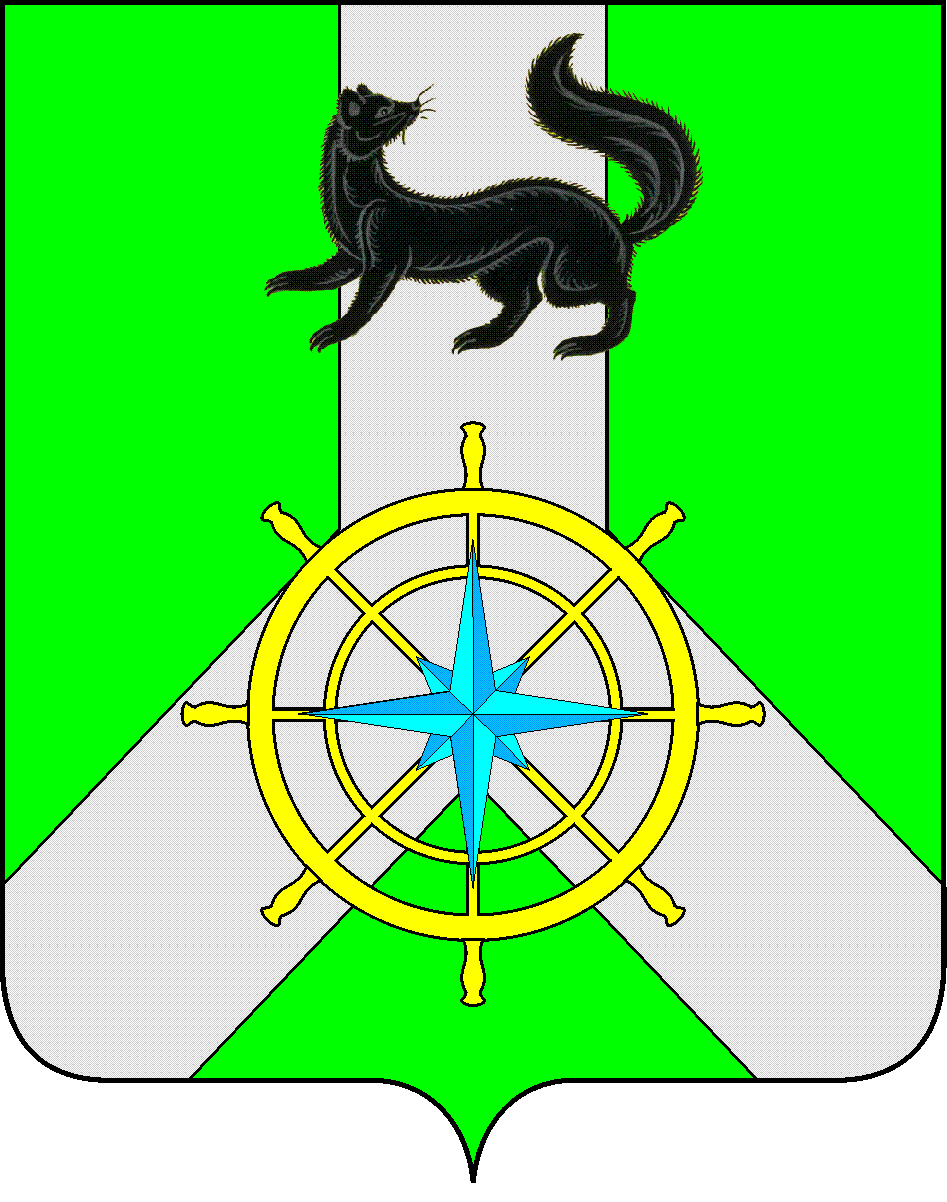 Р О С С И Й С К А Я   Ф Е Д Е Р А Ц И ЯИ Р К У Т С К А Я   О Б Л А С Т ЬК И Р Е Н С К И Й   М У Н И Ц И П А Л Ь Н Ы Й   Р А Й О НА Д М И Н И С Т Р А Ц И Я П О С Т А Н О В Л Е Н И ЕВ целях корректировки объемов финансирования на текущий финансовый год, в соответствии с пунктом 2 статьи 179 Бюджетного кодекса Российской Федерации, Положением о порядке принятия решений о разработке, реализации и оценке эффективности муниципальных программ Киренского района, утверждённым постановлением администрации Киренского муниципального района  от 19.04.2016 №189, распоряжением администрации Киренского муниципального района от 07.10.2021 г. № 145 «Об утверждении перечня муниципальных программ Киренского района», руководствуясь статьями 39,55 Устава муниципального образования Киренский район, администрация Киренского муниципального района ПОСТАНОВЛЯЕТ:1. Внести в муниципальную программу следующие изменения:1) паспорт муниципальной программы изложить в новой редакции (приложение №1);	2) приложение № 2 к муниципальной программе изложить в новой редакции (приложение № 2).	2. План мероприятий изложить в новой редакции (приложение № 3).3. Контроль за исполнением настоящего постановления возложить на начальника отдела по градостроительству, строительству, реконструкции и капитальному ремонту объектов администрации Киренского муниципального района.	5. Настоящее постановление вступает в силу со дня подписания.6. Настоящее постановление разместить на официальном сайте администрации Киренского муниципального района.И.о. главы администрации						           Е.А. ЧудиноваПриложение № 1к постановлению администрации Киренскогомуниципального района от 29.12.2023 г. № 770ПАСПОРТМУНИЦИПАЛЬНОЙ ПРОГРАММЫ КИРЕНСКОГО РАЙОНА(далее – муниципальная программа)Приложение № 3к постановлению администрации Киренского муниципального района № 770 от 29.12.2023 г.ПЛАН МЕРОПРИЯТИЙ НА 2023 ГОДПО РЕАЛИЗАЦИИ МУНИЦИПАЛЬНОЙ ПРОГРАММЫ КИРЕНСКОГО РАЙОНА «Развитие дорожного хозяйства на территории Киренского района на 2015 – 2027 годы»от 29.12.2023 г.№ 770г. КиренскО внесении изменений в муниципальную программу «Развитие дорожного хозяйства на территории Киренского района на 2015 – 2027 годы»Наименование муниципальной программыРазвитие дорожного хозяйства на территории Киренского района на 2015 – 2027 годыОтветственный исполнитель муниципальной программыОтдел по градостроительству, строительству, реконструкции и капитальному ремонту объектов администрации Киренского муниципального районаСоисполнители муниципальной программыОтсутствуютУчастники муниципальной программыОтсутствуютЦель муниципальной программыОбеспечение бесперебойного и безопасного функционирования дорожного хозяйстваЗадача муниципальной программы- Сохранность и развитие автомобильных дорог общего пользования местного значения- Благоустройство прилегающих территорий объектов муниципальной собственностиСроки реализации муниципальной программы2015 – 2027 годаЦелевые показатели муниципальной программы- доля протяжённости автомобильных дорог общего пользования местного значения с гравийным покрытием;- доля отремонтированного асфальтобетонного покрытия по основному автобусному маршруту;- доля протяжённости отремонтированных автомобильных дорог общего пользования местного значения от запланированной на текущий год;- доля протяженности отремонтированных автомобильных дорог общего пользования местного значения поселений от запланированной на текущий год;- доля благоустроенных территорий, прилегающих к объектам муниципальной собственности от запланированного количества на текущий год.Подпрограммы муниципальной программыОтсутствуютОсновное мероприятие муниципальной программыРемонт и содержание автомобильных дорог общего пользования местного значения Киренского муниципального района;Благоустройство прилегающих территорий объектов муниципальной собственности.Ресурсное обеспечение муниципальной программыВсего: 215 675,0 тыс. руб.,в том числе:Местный бюджет:- 2015 год: 2 685,4 тыс. руб.,- 2016 год: 4 532,7 тыс. руб.,- 2017 год: 5 147,0 тыс. руб.,- 2018 год: 29 570,0 тыс. руб.,- 2019 год: 16 307,8 тыс. руб.,- 2020 год: 18 465,1 тыс. руб.,- 2021 год: 28 662,3 тыс. руб.,- 2022 год: 35 104,2 тыс. руб.,- 2023 год: 38 326,7тыс. руб.,- 2024 год: 15 108,7 тыс. руб.,- 2025 год: 10 605,1 тыс. руб.,- 2026 год: 0,0 тыс. руб.,- 2027 год: 0,0 тыс. руб.Областной бюджет:- 2015 год: 0 тыс. руб.,- 2016 год: 11 160,0 тыс. руб.,- 2017 год: 0 тыс. руб.,- 2018 год: 0 тыс. руб.,- 2019 год: 0 тыс. руб.,- 2020 год: 0 тыс. руб.,- 2021 год: 0 тыс. руб.,- 2022 год: 0 тыс. руб.,- 2023 год: 0 тыс. руб.,- 2024 год: 0 тыс. руб.,- 2025 год: 0 тыс. руб.,- 2026 год: 0 тыс. руб.,- 2027 год: 0 тыс. руб.Ожидаемые конечные результаты реализации муниципальной программы- увеличение доли протяжённости автомобильных дорог общего пользования местного значения с гравийным покрытием до 70 %;- увеличение доли отремонтированного асфальтобетонного покрытия по основному автобусному маршруту до 80 %;- доля протяжённости отремонтированных автомобильных дорог общего пользования местного значения от запланированной на текущий год 100 %;- доля протяженности отремонтированных автомобильных дорог общего пользования местного значения поселений от запланированной на текущий год 100 %;- доля благоустроенных территорий, прилегающих к объектам муниципальной собственности от запланированного количества на текущий год 100 %.Приложение № 2к постановлению администрации Киренскогомуниципального района от 29.12.2023 г. № 770Приложение 2
к муниципальной программе «Развитие дорожного хозяйства
на территории Киренского района на 2015 – 2027 годы»Приложение № 2к постановлению администрации Киренскогомуниципального района от 29.12.2023 г. № 770Приложение 2
к муниципальной программе «Развитие дорожного хозяйства
на территории Киренского района на 2015 – 2027 годы»Приложение № 2к постановлению администрации Киренскогомуниципального района от 29.12.2023 г. № 770Приложение 2
к муниципальной программе «Развитие дорожного хозяйства
на территории Киренского района на 2015 – 2027 годы»Приложение № 2к постановлению администрации Киренскогомуниципального района от 29.12.2023 г. № 770Приложение 2
к муниципальной программе «Развитие дорожного хозяйства
на территории Киренского района на 2015 – 2027 годы»Приложение № 2к постановлению администрации Киренскогомуниципального района от 29.12.2023 г. № 770Приложение 2
к муниципальной программе «Развитие дорожного хозяйства
на территории Киренского района на 2015 – 2027 годы»Приложение № 2к постановлению администрации Киренскогомуниципального района от 29.12.2023 г. № 770Приложение 2
к муниципальной программе «Развитие дорожного хозяйства
на территории Киренского района на 2015 – 2027 годы»Приложение № 2к постановлению администрации Киренскогомуниципального района от 29.12.2023 г. № 770Приложение 2
к муниципальной программе «Развитие дорожного хозяйства
на территории Киренского района на 2015 – 2027 годы»Приложение № 2к постановлению администрации Киренскогомуниципального района от 29.12.2023 г. № 770Приложение 2
к муниципальной программе «Развитие дорожного хозяйства
на территории Киренского района на 2015 – 2027 годы»Приложение № 2к постановлению администрации Киренскогомуниципального района от 29.12.2023 г. № 770Приложение 2
к муниципальной программе «Развитие дорожного хозяйства
на территории Киренского района на 2015 – 2027 годы»Приложение № 2к постановлению администрации Киренскогомуниципального района от 29.12.2023 г. № 770Приложение 2
к муниципальной программе «Развитие дорожного хозяйства
на территории Киренского района на 2015 – 2027 годы»Приложение № 2к постановлению администрации Киренскогомуниципального района от 29.12.2023 г. № 770Приложение 2
к муниципальной программе «Развитие дорожного хозяйства
на территории Киренского района на 2015 – 2027 годы»Приложение № 2к постановлению администрации Киренскогомуниципального района от 29.12.2023 г. № 770Приложение 2
к муниципальной программе «Развитие дорожного хозяйства
на территории Киренского района на 2015 – 2027 годы»Приложение № 2к постановлению администрации Киренскогомуниципального района от 29.12.2023 г. № 770Приложение 2
к муниципальной программе «Развитие дорожного хозяйства
на территории Киренского района на 2015 – 2027 годы»РЕСУРСНОЕ ОБЕСПЕЧЕНИЕ РЕАЛИЗАЦИИ МУНИЦИПАЛЬНОЙ ПРОГРАММЫ «РАЗВИТИЕ ДОРОЖНОГО ХОЗЯЙСТВА НА ТЕРРИТОРИИ КИРЕНСКОГО РАЙОНА НА 2015 – 2027 ГОДЫ» ЗА СЧЁТ ВСЕХ ИСТОЧНИКОВ ФИНАНСИРОВАНИЯРЕСУРСНОЕ ОБЕСПЕЧЕНИЕ РЕАЛИЗАЦИИ МУНИЦИПАЛЬНОЙ ПРОГРАММЫ «РАЗВИТИЕ ДОРОЖНОГО ХОЗЯЙСТВА НА ТЕРРИТОРИИ КИРЕНСКОГО РАЙОНА НА 2015 – 2027 ГОДЫ» ЗА СЧЁТ ВСЕХ ИСТОЧНИКОВ ФИНАНСИРОВАНИЯРЕСУРСНОЕ ОБЕСПЕЧЕНИЕ РЕАЛИЗАЦИИ МУНИЦИПАЛЬНОЙ ПРОГРАММЫ «РАЗВИТИЕ ДОРОЖНОГО ХОЗЯЙСТВА НА ТЕРРИТОРИИ КИРЕНСКОГО РАЙОНА НА 2015 – 2027 ГОДЫ» ЗА СЧЁТ ВСЕХ ИСТОЧНИКОВ ФИНАНСИРОВАНИЯРЕСУРСНОЕ ОБЕСПЕЧЕНИЕ РЕАЛИЗАЦИИ МУНИЦИПАЛЬНОЙ ПРОГРАММЫ «РАЗВИТИЕ ДОРОЖНОГО ХОЗЯЙСТВА НА ТЕРРИТОРИИ КИРЕНСКОГО РАЙОНА НА 2015 – 2027 ГОДЫ» ЗА СЧЁТ ВСЕХ ИСТОЧНИКОВ ФИНАНСИРОВАНИЯРЕСУРСНОЕ ОБЕСПЕЧЕНИЕ РЕАЛИЗАЦИИ МУНИЦИПАЛЬНОЙ ПРОГРАММЫ «РАЗВИТИЕ ДОРОЖНОГО ХОЗЯЙСТВА НА ТЕРРИТОРИИ КИРЕНСКОГО РАЙОНА НА 2015 – 2027 ГОДЫ» ЗА СЧЁТ ВСЕХ ИСТОЧНИКОВ ФИНАНСИРОВАНИЯРЕСУРСНОЕ ОБЕСПЕЧЕНИЕ РЕАЛИЗАЦИИ МУНИЦИПАЛЬНОЙ ПРОГРАММЫ «РАЗВИТИЕ ДОРОЖНОГО ХОЗЯЙСТВА НА ТЕРРИТОРИИ КИРЕНСКОГО РАЙОНА НА 2015 – 2027 ГОДЫ» ЗА СЧЁТ ВСЕХ ИСТОЧНИКОВ ФИНАНСИРОВАНИЯРЕСУРСНОЕ ОБЕСПЕЧЕНИЕ РЕАЛИЗАЦИИ МУНИЦИПАЛЬНОЙ ПРОГРАММЫ «РАЗВИТИЕ ДОРОЖНОГО ХОЗЯЙСТВА НА ТЕРРИТОРИИ КИРЕНСКОГО РАЙОНА НА 2015 – 2027 ГОДЫ» ЗА СЧЁТ ВСЕХ ИСТОЧНИКОВ ФИНАНСИРОВАНИЯРЕСУРСНОЕ ОБЕСПЕЧЕНИЕ РЕАЛИЗАЦИИ МУНИЦИПАЛЬНОЙ ПРОГРАММЫ «РАЗВИТИЕ ДОРОЖНОГО ХОЗЯЙСТВА НА ТЕРРИТОРИИ КИРЕНСКОГО РАЙОНА НА 2015 – 2027 ГОДЫ» ЗА СЧЁТ ВСЕХ ИСТОЧНИКОВ ФИНАНСИРОВАНИЯРЕСУРСНОЕ ОБЕСПЕЧЕНИЕ РЕАЛИЗАЦИИ МУНИЦИПАЛЬНОЙ ПРОГРАММЫ «РАЗВИТИЕ ДОРОЖНОГО ХОЗЯЙСТВА НА ТЕРРИТОРИИ КИРЕНСКОГО РАЙОНА НА 2015 – 2027 ГОДЫ» ЗА СЧЁТ ВСЕХ ИСТОЧНИКОВ ФИНАНСИРОВАНИЯРЕСУРСНОЕ ОБЕСПЕЧЕНИЕ РЕАЛИЗАЦИИ МУНИЦИПАЛЬНОЙ ПРОГРАММЫ «РАЗВИТИЕ ДОРОЖНОГО ХОЗЯЙСТВА НА ТЕРРИТОРИИ КИРЕНСКОГО РАЙОНА НА 2015 – 2027 ГОДЫ» ЗА СЧЁТ ВСЕХ ИСТОЧНИКОВ ФИНАНСИРОВАНИЯРЕСУРСНОЕ ОБЕСПЕЧЕНИЕ РЕАЛИЗАЦИИ МУНИЦИПАЛЬНОЙ ПРОГРАММЫ «РАЗВИТИЕ ДОРОЖНОГО ХОЗЯЙСТВА НА ТЕРРИТОРИИ КИРЕНСКОГО РАЙОНА НА 2015 – 2027 ГОДЫ» ЗА СЧЁТ ВСЕХ ИСТОЧНИКОВ ФИНАНСИРОВАНИЯРЕСУРСНОЕ ОБЕСПЕЧЕНИЕ РЕАЛИЗАЦИИ МУНИЦИПАЛЬНОЙ ПРОГРАММЫ «РАЗВИТИЕ ДОРОЖНОГО ХОЗЯЙСТВА НА ТЕРРИТОРИИ КИРЕНСКОГО РАЙОНА НА 2015 – 2027 ГОДЫ» ЗА СЧЁТ ВСЕХ ИСТОЧНИКОВ ФИНАНСИРОВАНИЯРЕСУРСНОЕ ОБЕСПЕЧЕНИЕ РЕАЛИЗАЦИИ МУНИЦИПАЛЬНОЙ ПРОГРАММЫ «РАЗВИТИЕ ДОРОЖНОГО ХОЗЯЙСТВА НА ТЕРРИТОРИИ КИРЕНСКОГО РАЙОНА НА 2015 – 2027 ГОДЫ» ЗА СЧЁТ ВСЕХ ИСТОЧНИКОВ ФИНАНСИРОВАНИЯРЕСУРСНОЕ ОБЕСПЕЧЕНИЕ РЕАЛИЗАЦИИ МУНИЦИПАЛЬНОЙ ПРОГРАММЫ «РАЗВИТИЕ ДОРОЖНОГО ХОЗЯЙСТВА НА ТЕРРИТОРИИ КИРЕНСКОГО РАЙОНА НА 2015 – 2027 ГОДЫ» ЗА СЧЁТ ВСЕХ ИСТОЧНИКОВ ФИНАНСИРОВАНИЯРЕСУРСНОЕ ОБЕСПЕЧЕНИЕ РЕАЛИЗАЦИИ МУНИЦИПАЛЬНОЙ ПРОГРАММЫ «РАЗВИТИЕ ДОРОЖНОГО ХОЗЯЙСТВА НА ТЕРРИТОРИИ КИРЕНСКОГО РАЙОНА НА 2015 – 2027 ГОДЫ» ЗА СЧЁТ ВСЕХ ИСТОЧНИКОВ ФИНАНСИРОВАНИЯРЕСУРСНОЕ ОБЕСПЕЧЕНИЕ РЕАЛИЗАЦИИ МУНИЦИПАЛЬНОЙ ПРОГРАММЫ «РАЗВИТИЕ ДОРОЖНОГО ХОЗЯЙСТВА НА ТЕРРИТОРИИ КИРЕНСКОГО РАЙОНА НА 2015 – 2027 ГОДЫ» ЗА СЧЁТ ВСЕХ ИСТОЧНИКОВ ФИНАНСИРОВАНИЯРЕСУРСНОЕ ОБЕСПЕЧЕНИЕ РЕАЛИЗАЦИИ МУНИЦИПАЛЬНОЙ ПРОГРАММЫ «РАЗВИТИЕ ДОРОЖНОГО ХОЗЯЙСТВА НА ТЕРРИТОРИИ КИРЕНСКОГО РАЙОНА НА 2015 – 2027 ГОДЫ» ЗА СЧЁТ ВСЕХ ИСТОЧНИКОВ ФИНАНСИРОВАНИЯНаименование программы, подпрограммы, ведомственной целевой программы, основного мероприятияОтветственный исполнитель, соисполнители, участники, исполнители мероприятийИсточники финансированияОценка расходов (тыс. руб.), годыОценка расходов (тыс. руб.), годыОценка расходов (тыс. руб.), годыОценка расходов (тыс. руб.), годыОценка расходов (тыс. руб.), годыОценка расходов (тыс. руб.), годыОценка расходов (тыс. руб.), годыОценка расходов (тыс. руб.), годыОценка расходов (тыс. руб.), годыОценка расходов (тыс. руб.), годыОценка расходов (тыс. руб.), годыОценка расходов (тыс. руб.), годыОценка расходов (тыс. руб.), годыОценка расходов (тыс. руб.), годыНаименование программы, подпрограммы, ведомственной целевой программы, основного мероприятияОтветственный исполнитель, соисполнители, участники, исполнители мероприятийИсточники финансированияОценка расходов (тыс. руб.), годыОценка расходов (тыс. руб.), годыОценка расходов (тыс. руб.), годыОценка расходов (тыс. руб.), годыОценка расходов (тыс. руб.), годыОценка расходов (тыс. руб.), годыОценка расходов (тыс. руб.), годыОценка расходов (тыс. руб.), годыОценка расходов (тыс. руб.), годыОценка расходов (тыс. руб.), годыОценка расходов (тыс. руб.), годыОценка расходов (тыс. руб.), годыОценка расходов (тыс. руб.), годыОценка расходов (тыс. руб.), годыНаименование программы, подпрограммы, ведомственной целевой программы, основного мероприятияОтветственный исполнитель, соисполнители, участники, исполнители мероприятийИсточники финансирования2015201620172018201920202021202220232024202520262027всего1234567891011121314151617Муниципальная программа «Развитие дорожного хозяйства на территории Киренского района на 2015 – 2025 годы»всего, в том числе:всего2 685,4  15 692,7  5 147,0  29 570,0  16 307,8  18 465,1  28 662,3  35 104,2  38 326,7  15 108,7  10 605,1  0,0  0,0  215 675,0  Муниципальная программа «Развитие дорожного хозяйства на территории Киренского района на 2015 – 2025 годы»всего, в том числе:Средства, планируемые к привлечению из областного бюджета (ОБ)0,0  11 160,0  0,0  0,0  0,0  0,0  0,0  0,0  0,0  0,0  0,0  0,0  0,0  11 160,0  Муниципальная программа «Развитие дорожного хозяйства на территории Киренского района на 2015 – 2025 годы»всего, в том числе:средства, планируемые к привлечению из федерального бюджета (ФБ)0,0  0,0  0,0  0,0  0,0  0,0  0,0  0,0  0,0  0,0  0,0  0,0  0,0  0,0  Муниципальная программа «Развитие дорожного хозяйства на территории Киренского района на 2015 – 2025 годы»всего, в том числе:Местный бюджет(МБ)2 685,4  4 532,7  5 147,0  29 570,0  16 307,8  18 465,1  28 662,3  35 104,2  38 326,7  15 108,7  10 605,1  0,0  0,0  204 515,0  Муниципальная программа «Развитие дорожного хозяйства на территории Киренского района на 2015 – 2025 годы»всего, в том числе:иные источники (ИИ)0,0  0,0  0,0  0,0  0,0  0,0  0,0  0,0  0,0  0,0  0,0  0,0  0,0  0,0  Муниципальная программа «Развитие дорожного хозяйства на территории Киренского района на 2015 – 2025 годы»Отдел по градостроительству, строительству, реконструкции и капитальному ремонту объектов администрации Киренского муниципального районавсего2 685,4  15 692,7  5 147,0  29 570,0  16 307,8  18 465,1  28 662,3  35 104,2  38 326,7  15 108,7  10 605,1  0,0  0,0  215 675,0  Муниципальная программа «Развитие дорожного хозяйства на территории Киренского района на 2015 – 2025 годы»Отдел по градостроительству, строительству, реконструкции и капитальному ремонту объектов администрации Киренского муниципального районаОБ0,0  11 160,0  0,0  0,0  0,0  0,0  0,0  0,0  0,0  0,0  0,0  0,0  0,0  11 160,0  Муниципальная программа «Развитие дорожного хозяйства на территории Киренского района на 2015 – 2025 годы»Отдел по градостроительству, строительству, реконструкции и капитальному ремонту объектов администрации Киренского муниципального районаФБ0,0  0,0  0,0  0,0  0,0  0,0  0,0  0,0  0,0  0,0  0,0  0,0  0,0  0,0  Муниципальная программа «Развитие дорожного хозяйства на территории Киренского района на 2015 – 2025 годы»Отдел по градостроительству, строительству, реконструкции и капитальному ремонту объектов администрации Киренского муниципального районаМБ2 685,4  4 532,7  5 147,0  29 570,0  16 307,8  18 465,1  28 662,3  35 104,2  38 326,7  15 108,7  10 605,1  0,0  0,0  204 515,0  Муниципальная программа «Развитие дорожного хозяйства на территории Киренского района на 2015 – 2025 годы»Отдел по градостроительству, строительству, реконструкции и капитальному ремонту объектов администрации Киренского муниципального районаИИ0,0  0,0  0,0  0,0  0,0  0,0  0,0  0,0  0,0  0,0  0,0  0,0  0,0  0,0  Основное мероприятие: Ремонт и содержание автомобильных дорог общего пользования местного значения Киренского муниципального районаОтдел по градостроительству, строительству, реконструкции и капитальному ремонту объектов администрации Киренского муниципального районавсего2 685,4  15 692,7  5 147,0  29 570,0  16 307,8  18 465,1  28 662,3  35 104,2  38 326,7  15 108,7  10 605,1  0,0  0,0  215 675,0  Основное мероприятие: Ремонт и содержание автомобильных дорог общего пользования местного значения Киренского муниципального районаОтдел по градостроительству, строительству, реконструкции и капитальному ремонту объектов администрации Киренского муниципального районаОБ0,0  11 160,0  0,0  0,0  0,0  0,0  0,0  0,0  0,0  0,0  0,0  0,0  0,0  11 160,0  Основное мероприятие: Ремонт и содержание автомобильных дорог общего пользования местного значения Киренского муниципального районаОтдел по градостроительству, строительству, реконструкции и капитальному ремонту объектов администрации Киренского муниципального районаФБ0,0  0,0  0,0  0,0  0,0  0,0  0,0  0,0  0,0  0,0  0,0  0,0  0,0  0,0  Основное мероприятие: Ремонт и содержание автомобильных дорог общего пользования местного значения Киренского муниципального районаОтдел по градостроительству, строительству, реконструкции и капитальному ремонту объектов администрации Киренского муниципального районаМБ2 685,4  4 532,7  5 147,0  29 570,0  16 307,8  18 465,1  28 662,3  35 104,2  38 326,7  15 108,7  10 605,1  0,0  0,0  204 515,0  Основное мероприятие: Ремонт и содержание автомобильных дорог общего пользования местного значения Киренского муниципального районаОтдел по градостроительству, строительству, реконструкции и капитальному ремонту объектов администрации Киренского муниципального районаИИ0,0  0,0  0,0  0,0  0,0  0,0  0,0  0,0  0,0  0,0  0,0  0,0  0,0  0,0  1.1 Мероприятие: Ремонт и содержание автомобильных дорог общего пользования местного значения Киренского муниципального районаОтдел по градостроительству, строительству, реконструкции и капитальному ремонту объектов администрации Киренского муниципального районавсего2 685,4  15 692,7  5 147,0  21 570,0  16 307,8  18 465,1  28 662,3  13 811,1  17 914,2  10 043,3  10 605,1  0,0  0,0  160 904,0  1.1 Мероприятие: Ремонт и содержание автомобильных дорог общего пользования местного значения Киренского муниципального районаОтдел по градостроительству, строительству, реконструкции и капитальному ремонту объектов администрации Киренского муниципального районаОБ0,0  11 160,0  0,0  0,0  0,0  0,0  0,0  0,0  0,0  0,0  0,0  0,0  0,0  11 160,0  1.1 Мероприятие: Ремонт и содержание автомобильных дорог общего пользования местного значения Киренского муниципального районаОтдел по градостроительству, строительству, реконструкции и капитальному ремонту объектов администрации Киренского муниципального районаФБ0,0  0,0  0,0  0,0  0,0  0,0  0,0  0,0  0,0  0,0  0,0  0,0  0,0  0,0  1.1 Мероприятие: Ремонт и содержание автомобильных дорог общего пользования местного значения Киренского муниципального районаОтдел по градостроительству, строительству, реконструкции и капитальному ремонту объектов администрации Киренского муниципального районаМБ2 685,4  4 532,7  5 147,0  21 570,0  16 307,8  18 465,1  28 662,3  13 811,1  17 914,2  10 043,3  10 605,1  0,0  0,0  149 744,0  1.1 Мероприятие: Ремонт и содержание автомобильных дорог общего пользования местного значения Киренского муниципального районаОтдел по градостроительству, строительству, реконструкции и капитальному ремонту объектов администрации Киренского муниципального районаИИ0,0  0,0  0,0  0,0  0,0  0,0  0,0  0,0  0,0  0,0  0,0  0,0  0,0  0,0  1.2 Мероприятие: Иные межбюджетные трансферты бюджетам поселений на ремонт и содержание автомобильных дорог общего пользования местного значения Киренского муниципального районаАдминистрация Киренского городского поселениявсего0,0  0,0  0,0  8 000,0  0,0  0,0  0,0  21 293,1  16 912,5  5 065,4  0,0  0,0  0,0  51 271,0  1.2 Мероприятие: Иные межбюджетные трансферты бюджетам поселений на ремонт и содержание автомобильных дорог общего пользования местного значения Киренского муниципального районаАдминистрация Киренского городского поселенияОБ0,0  0,0  0,0  0,0  0,0  0,0  0,0  0,0  0,0  0,0  0,0  0,0  0,0  0,0  1.2 Мероприятие: Иные межбюджетные трансферты бюджетам поселений на ремонт и содержание автомобильных дорог общего пользования местного значения Киренского муниципального районаАдминистрация Киренского городского поселенияФБ0,0  0,0  0,0  0,0  0,0  0,0  0,0  0,0  0,0  0,0  0,0  0,0  0,0  0,0  1.2 Мероприятие: Иные межбюджетные трансферты бюджетам поселений на ремонт и содержание автомобильных дорог общего пользования местного значения Киренского муниципального районаАдминистрация Киренского городского поселенияМБ0,0  0,0  0,0  8 000,0  0,0  0,0  0,0  21 293,1  16 912,5  5 065,4  0,0  0,0  0,0  51 271,0  1.2 Мероприятие: Иные межбюджетные трансферты бюджетам поселений на ремонт и содержание автомобильных дорог общего пользования местного значения Киренского муниципального районаАдминистрация Киренского городского поселенияИИ0,0  0,0  0,0  0,0  0,0  0,0  0,0  0,0  0,0  0,0  0,0  0,0  0,0  0,0  1.3 Мероприятие: Иные межбюджетные трансферты бюджетам поселений на ремонт и содержание автомобильных дорог общего пользования местного значения Киренского муниципального районаАдминистрация Алексеевского городского поселениявсего0,0  0,0  0,0  0,0  0,0  0,0  0,0  0,0  3 500,0  0,0  0,0  0,0  0,0  3 500,0  1.3 Мероприятие: Иные межбюджетные трансферты бюджетам поселений на ремонт и содержание автомобильных дорог общего пользования местного значения Киренского муниципального районаАдминистрация Алексеевского городского поселенияОБ0,0  0,0  0,0  0,0  0,0  0,0  0,0  0,0  0,0  0,0  0,0  0,0  0,0  0,0  1.3 Мероприятие: Иные межбюджетные трансферты бюджетам поселений на ремонт и содержание автомобильных дорог общего пользования местного значения Киренского муниципального районаАдминистрация Алексеевского городского поселенияФБ0,0  0,0  0,0  0,0  0,0  0,0  0,0  0,0  0,0  0,0  0,0  0,0  0,0  0,0  1.3 Мероприятие: Иные межбюджетные трансферты бюджетам поселений на ремонт и содержание автомобильных дорог общего пользования местного значения Киренского муниципального районаАдминистрация Алексеевского городского поселенияМБ0,0  0,0  0,0  0,0  0,0  0,0  0,0  0,0  3 500,0  0,0  0,0  0,0  0,0  3 500,0  1.3 Мероприятие: Иные межбюджетные трансферты бюджетам поселений на ремонт и содержание автомобильных дорог общего пользования местного значения Киренского муниципального районаАдминистрация Алексеевского городского поселенияИИ0,0  0,0  0,0  0,0  0,0  0,0  0,0  0,0  0,0  0,0  0,0  0,0  0,0  0,0  № п/пНаименование подпрограммы муниципальной программы, ведомственной целевой программы, основного мероприятия, мероприятияОтветственный исполнительСрок реализацииСрок реализацииНаименование показателя объема мероприятияЗначения показателя объема мероприятия (очередной год)Объем ресурсного обеспечения (очередной год), тыс. руб.№ п/пНаименование подпрограммы муниципальной программы, ведомственной целевой программы, основного мероприятия, мероприятияОтветственный исполнительс (месяц/год)по (месяц/год)Наименование показателя объема мероприятияЗначения показателя объема мероприятия (очередной год)Объем ресурсного обеспечения (очередной год), тыс. руб.12345678Муниципальная программа «Развитие дорожного хозяйства на территории Киренского района на 2015 – 2025 годы»Муниципальная программа «Развитие дорожного хозяйства на территории Киренского района на 2015 – 2025 годы»Муниципальная программа «Развитие дорожного хозяйства на территории Киренского района на 2015 – 2025 годы»Муниципальная программа «Развитие дорожного хозяйства на территории Киренского района на 2015 – 2025 годы»Муниципальная программа «Развитие дорожного хозяйства на территории Киренского района на 2015 – 2025 годы»Муниципальная программа «Развитие дорожного хозяйства на территории Киренского района на 2015 – 2025 годы»Муниципальная программа «Развитие дорожного хозяйства на территории Киренского района на 2015 – 2025 годы»Муниципальная программа «Развитие дорожного хозяйства на территории Киренского района на 2015 – 2025 годы»1Ремонт и содержание автомобильных дорог общего пользования местного значения Киренского муниципального районаОтдел по градостроительству01/202312/2023Доля протяжённости отремонтированных автомобильных дорог общего пользования местного значения от запланированной на текущий год, %10017 914,22Иные межбюджетные трансферты бюджетам поселений на ремонт и содержание автомобильных дорог общего пользования местного значения Киренского муниципального районаАдминистрация Киренского городского поселения01/202312/2023Доля протяженности отремонтированных автомобильных дорог общего пользования местного значения поселений от запланированной на текущий год, %10016 912,53Иные межбюджетные трансферты бюджетам поселений на ремонт и содержание автомобильных дорог общего пользования местного значения Киренского муниципального районаАдминистрация Алексеевского городского поселения01/202312/2023Доля протяженности отремонтированных автомобильных дорог общего пользования местного значения поселений от запланированной на текущий год, %1003 500,0ИТОГО по муниципальной программеИТОГО по муниципальной программеИТОГО по муниципальной программеИТОГО по муниципальной программеИТОГО по муниципальной программеИТОГО по муниципальной программе38 326,7